Attendance MattersHow percentages relate to days missed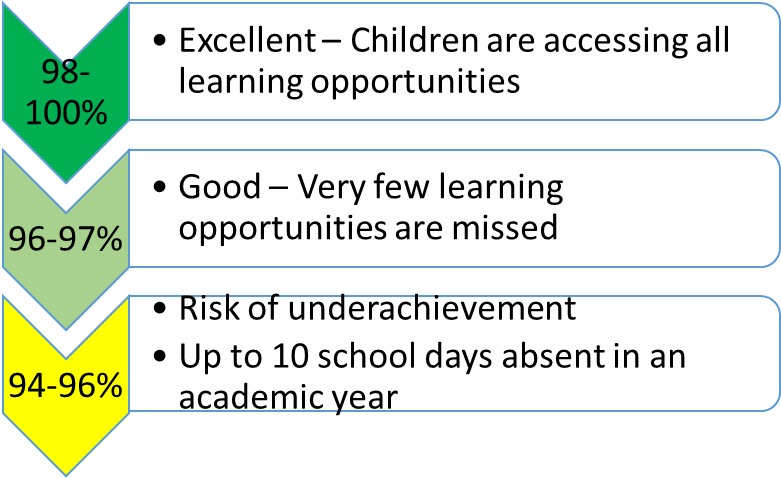 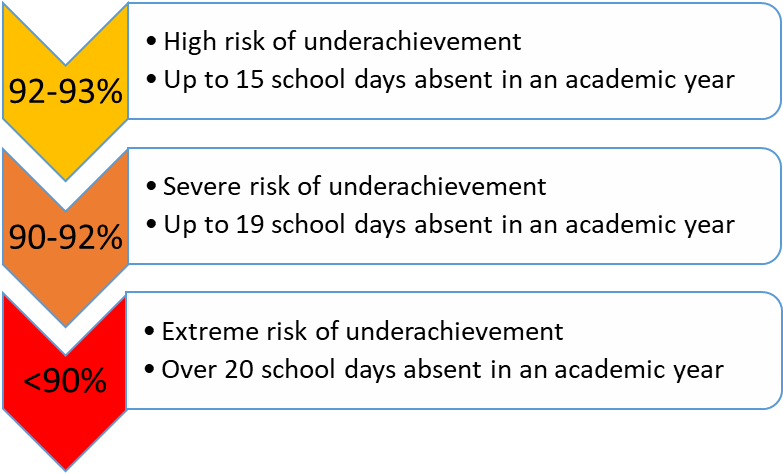 